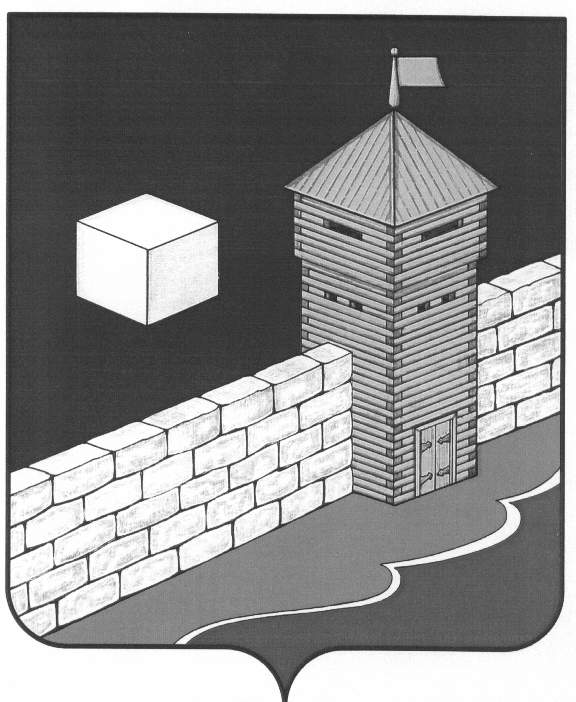 АДМИНИСТРАЦИЯ ЕТКУЛЬСКОГО МУНИЦИПАЛЬНОГО РАЙОНАПОСТАНОВЛЕНИЕ  27.04.2020 № 296       с. ЕткульОб организации и проведении конкурса плакатов, посвященного  «Всемирному Дню охраны труда» на территории Еткульского муниципального районаВо исполнение Закона Челябинской области от 29.09.2011г. №194-ЗО «О наделении органов местного самоуправления отдельными государственными полномочиями в области охраны труда», методических рекомендаций по осуществлению органами местного самоуправления отдельных государственных полномочий в сфере охраны труда, утвержденных приказом Главного управления по труду и занятости населения Челябинской области от 01.06.2012 №92,администрация Еткульского муниципального района ПОСТАНОВЛЯЕТ:1.	Провести конкурс плакатов (далее – конкурс), посвященный «Всемирному дню охраны труда».2.	Создать комиссию Еткульского муниципального района (далее – комиссия) по проведению конкурса в составе:3. 	Утвердить положение о проведении конкурса плакатов, посвященного «Всемирному дню охраны труда» согласно приложению.4. 	Отделу информационных технологий Управления организационно-правовой работы администрации Еткульского муниципального района (Марфина С.В.) опубликовать данное постановление на официальном сайте администрации Еткульского муниципального района в сети Интернет.	5. 	Контроль за выполнением настоящего постановления возложить на первого заместителя главы Еткульского муниципального района
В.В. Карповича.Глава Еткульского муниципального района                             Ю.В. КузьменковСОГЛАСОВАНО:    Первый заместитель главыЕткульского муниципального района                                       В.В. КарповичНачальник юридического отделаУправления организационно-правовой работы администрации Еткульского 	муниципального района                                                              О.А. КудрявцеваРассылка: отдел общественной безопасности администрации Еткульского муниципального районаЕлена Александровна ЧерепановаТел.: 8(35145) 2-12-46Приложение  к постановлению администрации  Еткульского муниципального района27.04.2020 № 296ПОЛОЖЕНИЕо проведении конкурса плакатов, посвященного    «Всемирному дню охраны труда»1. Общие положения1.1. 	Настоящее Положение определяет порядок и условия проведения районного конкурса плакатов, посвященного «Всемирному дню охраны труда» (далее - конкурс).1.2. 	Цель конкурса – привлечение внимания общественности к проблемам охраны труда, безопасным условиям труда, повышение культуры охраны труда граждан. 1.3. 	Предметом конкурса являются плакаты  на тему безопасного труда, которые могут отображать:-  различные профессии и специальности в процессе выполнения работы с применением спецодежды и других средств защиты;-   призывы работать безопасно для разных профессий;-   предупреждение несчастных случаев и профзаболеваний, сохранение здоровья и жизни работников.1.4. 	Участие в конкурсе осуществляется на бесплатной основе.1.5.	Конкурс проводится среди населения Еткульского муниципального района.1.6.	В конкурсе могут принять участие граждане различной возрастной категории.2. Порядок организации конкурса2.1. 	Организаторами конкурса являются Администрация Еткульского муниципального района (далее - администрация) при участии Управления образования администрации Еткульского муниципального района, при содействии органов местного самоуправления.2.2. 	Конкурсная комиссия обеспечивает организацию и проведение конкурса, определяет победителей конкурса. Результаты конкурса оформляются протоколом, подписываемым председателем комиссии и всеми её членами.3. Порядок проведения конкурса3.1. 	Участие в Конкурсе осуществляется путем направления плаката организатору конкурса на  электронный адрес: ot_etk@mail.ru, в формате PDF, JPG, работы на конкурс принимаются до 15 мая 2020 года включительно.3.2. 	Рисунки признаются действительными в течение всего периода проведения Конкурса.3.3.  	Присланные на Конкурс рисунки возврату и оплате не подлежат.3.4. 	Конкурсная комиссия осуществляет оценку работ и определяет победителей. Победителем участник, набравший наибольшее количество баллов. В случае равенства баллов решающим является голос председателя комиссии.4. Требования к оформлению работ и критерии оценки.4.1. 	К участию в конкурсе допускаются плакаты, выполненные на любом материале (ватман, картон, холст), исполнение в любой технике рисования (масло, акварель, тушь, мелки, цветные карандаши), в форматах А4, АЗ без рамок и ламинирования.4.2.	От участия в конкурсе отклоняются работы:- заимствованные из сети Интернет;- копированные  плакаты.4.3. 	Конкурсные работы должны иметь информационную этикетку.4.3.1. Этикетка работы содержит:- название работы;- фамилию, имя, отчество автора (полностью);- возраст автора;- наименование, адрес образовательного учреждения, место работы.- контактный телефон, э/адрес.4.4. Конкурсные работы оцениваются по критериям согласно нижеприведенной таблице. 5. Награждение участников конкурса5.1.	 По итогам проведения конкурса определяются первое, второе и третье места.5.2. Победители и призёры конкурса, занявшие призовые места, награждаются почётной грамотой Администрации Еткульского муниципального района, памятными подарками.5.3.	Итоги проведения конкурса объявить до 15.06.2020 года.5.3. 	Проведение и итоги конкурса освещаются на официальном сайте администрации Еткульского муниципального района, районной газете «Искра».Карпович В.В.-первый заместитель главы Еткульского муниципального района, председатель комиссии;Кочнева С.А.-начальник отдела общественной безопасности администрации Еткульского муниципального района;Уварина Л.И.-заместитель начальника Управления образования администрации Еткульского муниципального района;Черепанова Е.А.-ведущий специалист отдела общественной безопасности  администрации Еткульского муниципального района, секретарь комиссии.№п/пКритерии оценкиКоличество баллов1Соответствие содержания заданной теме, раскрытие темыот 1 до 10 баллов2Оригинальность содержания и исполненияот 1 до 5 баллов3Колорит оформленияот 1 до 5 баллов4Уровень художественного исполненияот 1 до 5 баллов5Аккуратность и качество выполненияот 1 до 5 баллов